The Graduate School, Naresuan University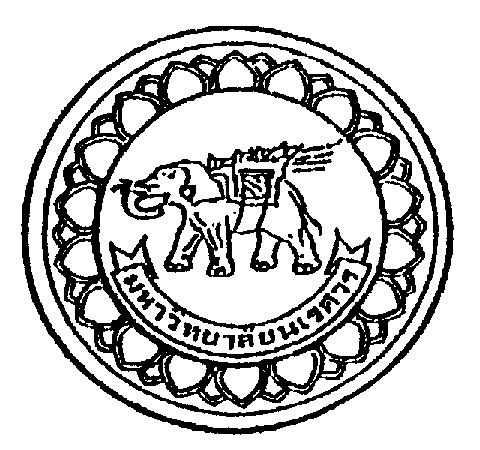 Request for approval of Thesis/ Dissertation 1.  Student Name (Mr./ Mrs./ Miss)………………………………………..NU.ID.………………….……Master’s Degree .............................................................Program…………..……….……Doctoral Degree .............................................................Program………………..….……      Field of study……………………………………….....Faculty................................................................2.  I have received approval to conduct research as announced by the Graduate School……….……3.   Thesis Title;       	(Thai)…………………………………………………………………..………...…..     …………………………………………………………………………………..…………………..………………………………………………………………………………..……….…………………..…… (English)…………………...…………………………..……………….…….………     …………………………………………………………………………………..…………………...………………………………………………………………………………..……….………………….….…I wish to submit the result of my thesis/dissertation publication.  1. Master’s Degree          	Journal’s Title….………………………………………………..………...........................................          	Journal Publishing Organization………….…………......……………….…...……………..……….          	Published/Accepted...................................... Impact Factor ...............................................................    	Published..............................................................................................................................................           	 Journal publicly circulated in any form or in an announcement of NU	 	 National Journal or in the TCI data base	 	 National Journal or in an international data base............................................................................	 Presented at an academic conference  National   International                 ………………………………………………………………………..………...………….…..….	When:....................................................where:................................................................................	Conference  proceeding  published Date ........................................................................................	2. Doctoral Degree          	Journal’s Title….……………………………………………….……………................................…          	Journal Publishing Organization………….…………....………………….…...…………………….          	Published/Accepted............................................... Impact Factor.......................................................    	Published..............................................................................................................................................          	 National Journal listed in the office for National Education Standards and Quality Assessment           	 International Journal listed in the announcement of office for National Education Standards and 
                Quality Assessment          	 International Journal ……………………………………………………………………………          	 International Journal in international databases........................................................................... Note:  Check a list of journals at https://sites.google.com/site/graduatenu/hna-raek/ngan-wichakar-2-5.  Publication title     (Thai)……………………………………………………………………………………….………    …..…………………………………………………………………………..……….……………………                             …………………………………………………………………………………………………………… (English)…………………………………………….…………………..……….…………………     ……………………………………………………………………………………………………………     …………………………………………………………………………..……….………………………I attached the following documents for your consideration:5.1  One copy of the journal/published conference proceedings If the student wished to keep a copy of conference proceedings, he/she can submit 2 copies of the cover,  table of contents,  reviewing committee, and the article. If the proceedings are published in CD form, a copy of that CD must be submitted.5.2  	A copy of the journal/conference proceedings not yet circulated (The student must attach the original acceptance letter in which the period of publication is specified or the original acceptance little, in which the period of publication is specified, e- mail and approved by the chair of the thesis/dissertation advisory committee  along  with 2 copies  of  the article.5.3 	In case the article title is  different  from  the  thesis/dissertation title, please attach additional documents (Form GS 20-1) Student Signature…………….………………... (……………………..………)Tel..................................................                                                                                                                   Date….……/…………/…..…..…6.  Decision of the committee              Approved          Disapproved; Reason…………………...…………………………………………Signature…………….………………...(……………………..………)                                                     Advisor…………………………….Date….……/…………/…..…..…7.  Decision of Head of the Department	Approved          Disapproved; reason...……………………..………………..……..…………..…Signature…………….………………...(……………………..………)                                                     Head of the Department…………………………….Date….……/…………/…..…..…-3-8.  Decision of Dean of the Faculty	Approved          Disapproved; reason...……………………..………………..……..……………..…Signature…………….………………... (……………………..………)                                                     Dean of the Faculty..…………………………….                                                                                                                 Date…..……/…….……/…..…..…9. Offer from the Graduate School Staff	     Approved  	                 Disapproved; Reason…..................................................................................................................Signature…………….………………... (……………………..………)                                                                                                                 Date…..……/…….……/…..…..…10. Approval from Associate Dean for Academic Affairs of the Graduate School           	      Approved              Disapproved; Reason ………..…………………………………………......……………………		Signature…………….………………... (……………………..………)                                                                                                                 Date…..……/…….……/…..…..…11. Approval from Dean of the Graduate School           	     Approved                 Disapproved; Reason……………………………………………………..………………………							Signature…………….………………... (……………………..………)                                                                                                                 Date….……/…….……/…..…...…